安徽淘材电子商务股份有限公司2018年度集中采购（楼宇门牌类）项目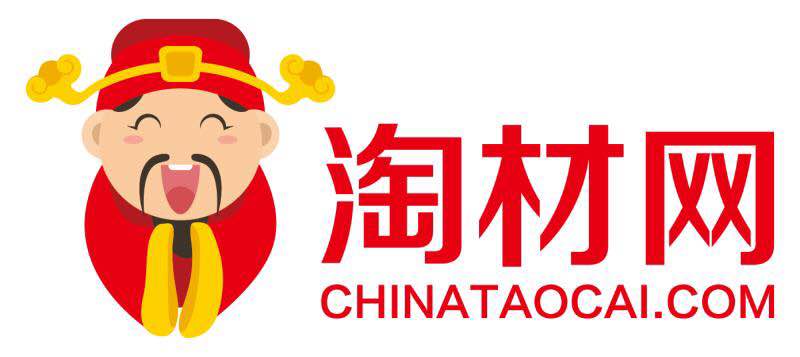  招 标 文 件招标编号：AHTC-JC-2018-006招标人：安徽淘材电子商务股份有限公司（盖章）联 系 人：_________________________________          联系电话: _________________________________日    期：_________________________________目  录招标公告第一卷    投标须知、合同条款及合同格式投标须知合同条款合同格式第二卷    货物需求和技术要求第三卷    投标文件第四卷    评标办法招标公告企业介绍：安徽淘材电子商务股份有限公司基于“互联网+建筑+房地产”，针对房地产开发企业在经营过程中存在的痛点，全面提升建筑项目管理运营，实现建材平台全品类生态环境，为房地产开发控制成本、提供一站式解决方案。截止目前累计完成交易额近12亿元。淘材网核心产品与服务是提供建材全品类一站式供应，为建筑工程管理信息化应用技术支持与深度定制。以淘材云仓和淘材4S店为中心渠道，为上游各类建材生产企业和下游各类地产与建筑公司提供保障性服务，去除中间商，厂价直供，有效降低了项目成本；目前淘材整体运营成本仅为年营业额的1%。现目前已和公司合作的企业有：南通建工集团、武汉建工集团、山东建工集团、浙江一建集团、安徽建工集团、河北鸿翔建工、安徽华力建设集团、湖南六建集团等。1. 招标条件　　本2018年度集中采购（楼宇门牌类）项目，招标人为安徽淘材电子商务股份有限公司，工程建设资金已经落实。项目已具备招标条件，现对该项目的施工进行公开招标，择优选择施工单位。2. 项目概况与招标范围2.1建设地点：安徽省阜南县2.2招标内容：楼宇门牌类2.3建设规模：详见招标文件2.4工期要求： 2.6标段划分：分为一个标段，因项目集采金额巨大，可能会依据实际情况划分为两个标段，具体以后期的书面形式为准。3. 投标人资格要求3.1 一标段要求：具有独立法人资格，具有良好的信誉、能力的企业；近三年财务状况良好。3.2 本次招标不接受联合体投标。4. 投标报名及招标文件的获取4.1凡有意参加投标者，请于2017年12月16日前，每日上午08:30时至 12:00时，下午12:00时至18:00时（北京时间，下同），在公司招标部报名并获取电子版招标文件。4.2招标文件每套售价/元（人民币），（免收）。4.3投标保证金金额：伍万元整（与招标人已有合作的优质供应商可免收投标保证金，但需提供承诺书，承诺书详见招标文件的内容。）5. 投标文件的递交5.1投标文件递交的截止时间为2017年12月17日下午2:30分（北京时间），开标地点合肥市包河区芜湖路万达广场7号写字楼2707会议室。5.2投标截止时间与开标时间是否有变化，请关注本次招标答疑中的相关信息5.3逾期送达的或者未送达指定地点，招标人不予受理。6. 发布招标公告的媒介，本招标公告已在：淘材网 www.chinataocai.com    安徽省招标投标信息网 www.ahtba.org.cn 中国招标与采购网 www.zbytb.com中国采购与招标网 www.chinabidding.com.cn中国建筑招标网 www.jianzhuzhaobiao.com中国采购招标网 www.chinabidding.cc上发布。注：招标公告发布时间不得少于5日。7. 联系方式招 标 人： 安徽淘材电子股份有限公司地    址： 合肥市包河区芜湖路万达广场7号写字楼2707室联 系 人： 郑永慧电    话： 0551-67197688